ОТЗЫВ РУКОВОДИТЕЛЯ ВЫПУСКНОЙ КВАЛИФИКАЦИОННОЙ РАБОТЫТема выпускной квалификационной работы Особенности рекультивации нарушенных земель при добыче фосфатовАвтор (ФИО) Выдренкова Алена Сергеевна Институт наук о Земле (Санкт-Петербургский государственный университет)Кафедра геоэкологии Направление 05.04.06 «Экология и природопользование»Основная образовательная программа ВМ.5797 «Геоэкология: мониторинг, природопользование и экологическая безопасность»Уровень магистратураРуководитель: Елсукова Е.Ю., Санкт-Петербургский государственный университет доцент, Институт наук о Земле, доцент, к.г.н.Рецензент: Недбаев И.С., младший научный сотрудник, Федеральное бюджетное учреждение «Санкт-Петербургский научно-исследовательский институт лесного хозяйства»ОЦЕНКА СООТВЕТСТВИЯ ТРЕБОВАНИЯМ К ПРОФЕССИОНАЛЬНОЙ ПОДГОТОВКЕ АВТОРА ВЫПУСКНОЙ РАБОТЫЗаключение руководителя. Выдренкова А.С. во время обучения в магистратуре заинтересовалась проблемой рекультивации нарушенных земель. Алена Сергеевна проходила научно-исследовательскую практику не в СПбГУ, так как она обучается на международной программе трех дипломов. Поэтому материал для написания ВКР студентка собирала во время первого года обучения (за рубежом) и во время второго года обучения (в СПбГУ).  Алена Сергеевна собрала и обобщила большой литературный материал, посвященный методам рекультивации территорий, нарушенных в результате добычи фосфатов. Во время обучения студентка проявила исполнительность, способности к научной работе. Она принимала участие в международных научных конференциях по теме ВКР.Цель работы достигнута, задачи выполнены. К защите представлена работа, которая полностью соответствует требованиям, предъявляемым к магистерским диссертациям. Выдренкова Алена Сергеевна заслуживает присвоения степени магистра Экологии и природопользования, а работа отличной оценки.Руководитель: 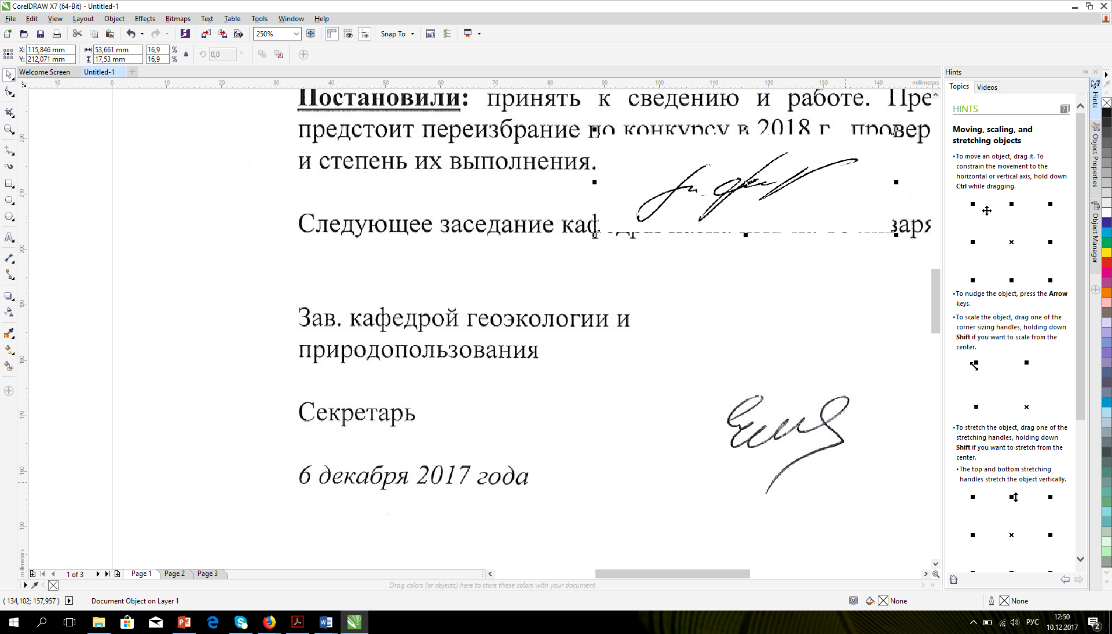 Доцент кафедры геоэкологии и природопользования Института наук о Земле СПбГУ, к.г.н.                                                                 Е.Ю. ЕлсуковаТребования к профессиональной подготовкеСоответствуютВ основном соответствуютНе соответствуютдля магистров: уметь корректно формулировать и ставить задачи (проблемы) своей деятельности при выполнении дипломной работы, анализировать, диагностировать причины появления проблем, определять их актуальность+для магистров: устанавливать приоритеты и методы решения поставленных задач (проблем);+уметь использовать, обрабатывать и анализировать современную научную, статистическую, аналитическую информацию;+владеть современными методами анализа и интерпретации полученной информации, оценивать их возможности при решении поставленных задач (проблем);+уметь рационально планировать время выполнения работы, определять грамотную последовательность и объем операций и решений при выполнении поставленной задачи;+уметь объективно оценивать полученные результаты расчетов и вычислений;+уметь анализировать результаты интерпретации полученных данных;+знать и применять  методы системного анализа;+уметь делать самостоятельные обоснованные и достоверные выводы из проделанной работы+уметь пользоваться научной литературой профессиональной направленности+уметь применять современные графические, картографические, компьютерные и мультимедийные технологии в исследовании+